       В соответствии со статьей 16 Устава муниципального образования Каменского сельского поселения Кардымовского района Смоленской области, Администрация Каменского сельского поселения Кардымовского района Смоленской области           ПОСТАНОВЛЯЕТ:   1. Провести  публичные слушания по рассмотрению проекта решения Совета депутатов Каменского сельского поселения Кардымовского района Смоленской области «О бюджете Каменского сельского поселения  Кардымовского  района  Смоленской области на 2022 год и на плановый период 2023 и 2024 годов».  2. Для осуществления организации публичных слушаний образовать организационный комитет в следующем составе: Председатель  Шевелева В.П.           председатель Совета депутатов 1 созыва                                                               Каменского сельского поселения                                                               Кардымовского района Смоленской                                                                        областиЗаместитель   Голозов В. С.                зам. председателя Совета депутатов Члены комиссии:                                   Бараненкова А.И. депутат Каменского                                                                                               сельского поселения                                                                 Борисова Р.И.        депутат Каменского                                                                  сельского поселения                                                                 Селезнева М.Г.      главный специалист                                                                 администрации  Каменского сельского                                                                  поселения4. Организационному комитету по подготовке  и проведению публичных слушаний провести необходимые мероприятия в соответствии с Положением о порядке организации и проведения  публичных слушаний.5.Настоящее постановление  опубликовать в районной газете «Знамя труда»-Кардымово.6. Настоящее постановление вступает в силу со дня его официального опубликования.Глава муниципального образованияКаменского сельского поселенияКардымовского района Смоленской области                              В.П. Шевелева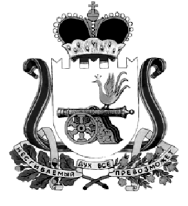    АДМИНИСТРАЦИЯ КАМЕНСКОГО СЕЛЬСКОГО  ПОСЕЛЕНИЯ            КАРДЫМОВСКОГО РАЙОНА СМОЛЕНСКОЙ ОБЛАСТИ                                          ПОСТАНОВЛЕНИЕот      « 22 »    ноября      2021   года                                   № 72